Communiqué de presseToulouse, le 20 avril 2020- Covid-19 -Carole Delga : « Pour protéger nos soignants, 1,8 million de masques sont remis à l'ARS et aux Départements » Carole Delga, présidente de la Région Occitanie a remis aujourd’hui à l’Agence Régionale de la Santé, 1,3 million de masques FFP2. Cette nouvelle livraison s’inscrit dans la commande globale de 10 millions de masques réalisée par la Région Occitanie à destination des 13 départements et des personnels hospitaliers, et intervient après la réception d’une première livraison de plus d’un million de masques FFP1 le 8 avril dernier. Afin de protéger l’ensemble des secteurs touchés par l’épidémie de Covid-19 et accompagner la reprise, la Région a voté le 3 avril dernier un premier plan d’urgence sanitaire, économique et solidaire comprenant 22 mesures concrètes et doté de 250 M€, générant un effet levier de 450 M€. Ce plan comprend notamment la commande de 10 millions de masques (5 millions de modèle FFP2 et 5 millions de FFP1) pour un montant global de 14,2 M€. Réalisée en coordination avec l’Agence Régionale de la Santé (ARS), ainsi qu’avec les autres Régions pour l’acheminement, et les 13 Conseils départementaux d’Occitanie qui en ont financé 4 millions, cette commande contribue à répondre aux besoins urgents exprimés par les professionnels de santé. Dès le 8 avril une première livraison de 1 100 000 masques de type FFP1 a été réceptionnée par la Région et distribuée à l’ensemble des 13 départements du territoire. Aujourd’hui ce sont 1 300 000 nouveaux masques de type FFP2 qui ont été remis à l’ARS et qui seront dans les jours à venir distribués aux 14 Groupements Hospitaliers de Territoire et personnels hospitaliers comme suivant :  850 000 pour les établissements sanitaires ;200 000 répartis entre les directions départementales de l’ARS ;250 000 pour les opérations de prélèvement et test de biologie dans toute la région, en lien avec l’Union Régionale des Professionnels de Santé (URPS) Biologistes pour accompagner les opérations de dépistages massifs en cours.En plus de ces 1,3 million, 460 000 masques seront également remis aux Départements dans les prochains jours.La présidente de Région a profité de cette opération pour évoquer la stratégie régionale en matière de commande de masques : « Cette commande, ainsi que les précédentes réalisées il y a 3 semaines, s’inscrit dans un contexte d’urgence, au vu de la pénurie de masques dans notre pays.  Nous répondons ainsi concrètement à un besoin urgent exprimé par l’ensemble des professionnels de santé de proximité. Mais au-delà, mon ambition est d’encourager le développement d’une production massive de masques au niveau local afin d’assurer à termes, une autonomie régionale quant à la production de masques. C’est pourquoi nous avons d’ores et déjà engagé un travail avec plusieurs entreprises, Boyé à Labarthe en Haute-Garonne, Adient, à Laroque d’Olmes en Ariège, ou encore Eminence à Aimargues dans le Gard, capables d’assurer une production suffisante pour répondre aux besoins futurs de nos entreprises, hôpitaux, services de transports, de santé, etc. Gouverner c’est prévoir, et je souhaite tout faire pour que la situation que nous vivons aujourd’hui à l’échelle du pays, ne se reproduise pas. » Carole Delga a également évoqué la perspective d’une réouverture progressive des établissements scolaires à partir du 11 mai prochain et a rappelé la mobilisation de la Région pour garantir les conditions de sécurité sanitaire de cette reprise :« Cette réouverture progressive décidée et annoncée par le chef de l’Etat lors de son allocution, inquiète les personnels de l’éducation ainsi que les familles des jeunes qui sont appelés à reprendre les cours. Je comprends les interrogations et les inquiétudes exprimées par les Français. C’est pourquoi, afin de les accompagner au mieux, la Région garantira pour chaque lycéen.e, agents et enseignants des lycées, et personnels des transports scolaires, l’équipement d’un masque textile. Nous venons en effet de réaliser une commande de 500 000 masques auprès de l’entreprise Jules Tournié et Fils, fabriquant local situé à Mazamet et nous sommes par ailleurs en contact avec l’ensemble des sites de production de masques lavables en Occitanie. Parallèlement, nous constituons un stock d’équipements de protection individuels (lunettes, visières, gants, charlottes, gel hydro-alcooliques…) qui pourront ensuite être mis à disposition des personnels pour assurer une protection maximale », a déclaré Carole Delga.250 M€ investis pour faire face à l’urgence sanitaire et économiqueAfin de limiter l’impact économique et social de cette crise sanitaire sans précédent, la Région a déployé un ensemble de dispositifs pour soutenir les entreprises, les soignants, les salariés, les associations, les agriculteurs ou encore les étudiants et stagiaires de la formation professionnelle. Doté de 250 M€, générant un effet levier de 450 M€, ce plan d’urgence sanitaire, économique et solidaire prévoit 22 mesures visant à protéger les plus fragilisés et à préparer la reprise économique.- Plan d’urgence sanitaire, économique et solidaire (dossier de presse)- Mobilisation en faveur du secteur culturel (communiqué de presse)- Plan de soutien aux traditions camarguaises (communiqué de presse)- Aide juridique pour les entreprises (communiqué de presse)- Transport à la demande gratuit pour les personnels de centres hospitaliers et d’EHPAD (communiqué de presse) - Première livraison de masques commandés par la Région (communiqué de presse)- Dispositif de soutien en faveur de la pêche et de la conchyliculture (communiqué de presse) - Plateforme en ligne pour mettre en relation citoyens et producteurs locaux (communiqué de presse)Tous les communiqués et dossiers de presse sont à retrouver sur l’espace presse de la Région Occitanie.Veuillez trouver en piècse jointes deux photos© Romain Saada - Région OccitanieVidéo de la séquence disponible sur demande Contact presse : 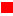 Yoann Le Templier : yoann.letemplier@laregion.fr - Tél. : 04 67 22 79 40 - Port. : 06 38 30 70 83service.presse@laregion.fr - @presseoccitanie 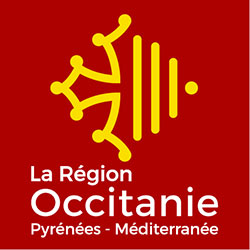 